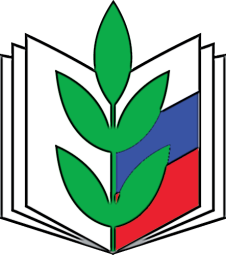 ПРОФСОЮЗ РАБОТНИКОВ НАРОДНОГО ОБРАЗОВАНИЯ И НАУКИ РОССИЙСКОЙ ФЕДЕРАЦИИОткрытый (публичный) отчёт о работе Оренбургской городской профсоюзной организации областной организации профсоюза работников народного образования и науки РФ за 2018 годг. Оренбург2019 Вся организационно-финансовая работа Оренбургской городской организации Профсоюза определяется требованиями Устава Общероссийского Профсоюза образования, Программой развития деятельности Профсоюза на 2015-2020 годы и направлена на усиление мотивации профсоюзного членства, организационно-кадровое и финансовое укрепление профсоюзной организации, создание первичных профсоюзных организациях во всех учреждениях образования города Оренбурга.Особое внимание уделялось в текущем году выполнению постановления ЦС Профсоюза № 3-3 от 15 декабря 2016 г. «Об организационно-финансовом укреплении Профсоюза, его межрегиональных, региональных, местных и первичных профсоюзных организаций». 	За прошлый год удалось организационно укрепить городскую профсоюзную организацию, повысить её авторитет в наших образовательных организациях и органов власти, добиться того, что определяющей в деятельности большинства первичных профсоюзных организаций стала защита социально-трудовых прав и профессиональных интересов работников системы образования.2018 год был объявлен «Годом охраны труда в профсоюзе». В связи с этим большое внимание уделялось  правовой составляющей уставной деятельности. Также работа была направлена на  укрепление и взаимодействие с социальными партнерами.Организационно-уставная деятельность.Профсоюзное членство – это основа Профсоюза. В соответствии со статистической отчётностью на 1 января 2019 года в составе Оренбургской городской организации Профсоюза 248 первичных профсоюзных организаций, в которых состоят на учете   10 235 членов профсоюза, что составляет 85,7 %.  Горком профсоюза постоянно работает над мотивацией профсоюзного членства. Ежегодно в сентябре месяце проводится акция «Вступай в профсоюз».   В текущем году в результате акции в профсоюз вступило 546 человек, создано 16 новых первичных профсоюзных организаций.  Школа 88– 88 человек, школа № 33, 51 по 13 человек; гимназия 6, школа № 41  - 11 чело-век; ЦДТ Промышленного района – 11 человек;  школа 67, 56, МДОУ 118 – 10 человек. В течение года в результате встреч коллективов детских садов с председателем горкома и представителями Президиума образовались новые первичные профсоюзные организации в МДОУ 39  – 5 чел,, 78 – 14 чел., 184 – 22 чел.Сохранился практически 100% охват профчленством в  ДОУ № 102, 106, 141, 143, 170, 177, 195,  СОШ № 41 и в ОДО «ОДШИ имени А.С. Пушкина».Сохранению высокого уровня профчленства на протяжении последних лет способствовали: эффективно организованная работа по укреплению профорганизаций, ежегодное вовлечение в Профсоюз новых членов, создание первичных профорганизаций, реализация молодежной политики, правовая, социальная поддержка и защита членов Профсоюза.Вместе с тем, еще в 6 МДОУ нет первичных профсоюзных организаций (17, 29, 73, 166, 181, 48), есть малочисленные организации (МДОУ 75, 99, 109, 150, 180). В 2018 году на основании ежеквартального планирования регулярно проводились заседания выборных органов:  заседание комитета городской организации Профсоюза «О ходе выполнения постановления ЦС Профсоюза № 3-3 от 15.12.2016 года «Об организационно-финансовом укреплении Профсоюза его межрегиональных, региональных, местных и первичных  профсоюзных организаций» и 5 заседаний президиума. В августе 2018 года, в рамках августовского совещания был организован семинар «Система управления охраной труда в муниципальных образовательных организациях в рамках Года охраны труда в Профсоюзе – 2018» для председателей ППО и уполномоченных по охране труда.Профсоюзным активом городской организации успешно реализованы многие системные проекты и масштабные мероприятия как в целом по реализации защитной функции, так и по внутрисоюзной работе.Все они были направлены на главное – на повышение организационно-финансовой эффективности деятельности выборных профсоюзных органов и организаций Профсоюза. В этом ряду – впервые организованные конкурсы:  на лучшую первичную профсоюзную организацию образовательных организаций города Оренбурга «Время выбрало нас!», конкурс по созданию эмблемы (логотипа) городской организации Профсоюза, а также уже вышеперечисленные конкурсные мероприятия.Работа по развитию социального партнёрства.Профсоюзная эффективность оценивается уровнем состояния социального партнерства.В городе сложилась действенная, конструктивная система социального партнерства между администрацией города Оренбурга, управлением образования администрации города Оренбурга и городской организацией Профсоюза. С 1 января 2018 года  вступило в силу новое  Отраслевое территориальное Соглашение на 2018 – 2020 гг., которое позволило сохранить  и расширить многие социальные гарантии для работников отрасли.Выполняя взаимные обязательства данного Соглашения  в 2018  году, стороны совершенствовали партнёрские отношения, уделяя особое внимание развитию колдоговорных отношений в коллективах образовательных организаций.  Доля работающих, охваченных колдоговорным регулированием составляет 100%. КД проходят правовую экспертизу в горкоме Профсоюза и уведомительную регистрацию в ГУ ЦЗН г. Оренбурга.Ключевой задачей Соглашения и коллективных договоров стало стремление партнеров к установлению достойного уровня оплаты труда, как важнейшей составляющей качества жизни работающих.Заработная плата работников образования состоит из нескольких частей: должностной оклад, компенсационные выплаты и  стимулирующие выплаты за качественную и эффективную работу с детьми. По итогам 2018 г. средняя зарплата по дорожной карте составляет у  учителя и педагога дополнительного образования  – 28600 руб., воспитателя – 24300 руб.С  1  января 2018 года произошло повышение МРОТ до прожиточного минимума и составило 9400 рублей, а с 1 мая размер МРОТ  увеличился до 11163 руб. Повышение МРОТ повлияло и на повышение заработной платы младшего обслуживающего персонала в муниципальных образовательных организациях. На основании п. 11.5. Отраслевого Соглашения «Работа на выборной должности председателя профсоюзной организации и членов выборного профсоюзного органа признается значимой для деятельности организации и учитывается при поощрении, аттестации работников, при формировании резерва руководящих кадров образовательной организации и др. Руководителям Организаций рекомендуется председателям первичных профсоюзных организаций, не освобожденным от основной работы, членам выборных профсоюзных органов, устанавливать ежемесячные стимулирующие выплаты (доплаты) из фондов иных стимулирующих выплат за личный вклад в общие результаты деятельности образовательной организации, участие в подготовке и организации социально-значимых мероприятий и др.».	Одним из мотивирующих моментов по  увеличению охвата всех категорий работников отрасли, является участия в конкурсном движении. На основании Отраслевого Соглашения (п.2.3; 8.2.5; 12.11) горком профсоюза принимает участие в софинансировании с управлением образования в спортивных и культурно-досуговых мероприятиях, при условии участия в данных мероприятиях членов профсоюза, конкурсы: «Лучшая профсоюзная организация», «Лучший уполномоченный по охране труда», «Учитель года города Оренбурга», «Сердце отдаю детям», «Лидер образования», «Воспитатель года», «Лучший психолог», «Лучший методический кабинет», спартакиады, фестивали, творческие конкурсы, спортивные и туристические слеты, а также  городские культурно-досуговые и спортивные мероприятия для молодых специалистов муниципальных образовательных организаций: конкурсы «Педагогический дебют», «Слет молодых педагогов», спартакиаду и др.Второй год подряд горком участвует в материальном стимулировании участников муниципальных грантов «Лучший учитель города Оренбурга», «Лучшая школа» и «Лучший детский сад», которые не вышли в тройку лучших и не получили гранты от муниципалитета, но достойно представили себя и свои образовательные учреждения. В этом ряду и участники на соискания премий Барбазюка и Морозова. В этом году на эти конкурсы были выделены средства в сумме 90 000 рублей.Осуществлялась поддержка членов профсоюза для участия во Всероссийских и международных конкурсах профессионального мастерства «Сердце отдаю детям», «Воспитатель года» и др.Поддержка конкурсного движения, представительство Профсоюза на всех муниципальных конкурсных площадках, партнерские проекты – эффективное средство информирования работников образования о деятельности Профсоюза, формирования общественного мнения в пользу Профсоюза дает возможность широкого вовлечения работников в ряды членов нашей организации.Социальные гарантии, льготы, компенсации.По итогам 2018 года работники образовательных учреждений пользовались льготами по различным социальным выплатам, предусмотренным отраслевым Соглашением и коллективными договорами образовательных организаций. Это за книгоиздательскую продукцию и жилищно-коммунальные выплаты на селе.Работникам, направленным на обучение работодателем, оплачивалось обучение.Продолжали действовать стимулирующие надбавки для молодых специалистов образовательных организаций.Городская организация Профсоюза систематически стимулировала молодых специалистов и активистов профсоюзного движения. В октябре прошлого года прошло обучение 18 молодых специалистов, учителей английского языка, пришедших работать в наши школы с 1 сентября, британским экспертом, методистом и экзаменатором Британской палаты EUROEXAM International в Уральском регионе Китом Уотсом, на базе Лингвистической школы «The Alexander School» (45 000 рублей).  Председатель ППО СОШ № 6 Костенко Лариса Валентиновна прошла обучение в Москве на Международном семинаре преподавателей - практиков французского языка (15 000 рублей).  В работе межрегионального форума молодых учителей  Таир – 2018 в республике Марий Эл в городе Йошкар – Ола приняли участие 4 члена профсоюза (25 000 рублей). Иван Николаевич Фролов  - учитель физкультуры, член профсоюза Губернаторского лицея для одаренных детей, член Совета молодых педагогов  прошел обучение во Всероссийской педагогической школе в г. Голицыно  Московской области (20 000 рублей).       Ежегодно проходят обучение вновь избранные председатели первичных профсоюзных организаций. В 2018 году обучение прошли 45 председателей; 20 уполномоченных по охране труда.  На обучение профактива всего было израсходовано 250 942 рубля.      На другие Всероссийские  и городские профессиональные конкурсы и фестивали членами профсоюза было затрачено 458 тысяч рублей (фестивали: «Радуга талантов», «Лето.Творчество.Дети.», «Детско-юношеского творчества», фестиваль детских садов; конкурсы: «Зеркало души», «Маленький принц», конкурс публикаций, «Педагогический дебют», «Учитель года»,  конкурс опорных кабинетов, «Лучший учитель», «Лучшие школы Оренбуржья»; конференция по итогам летнего отдыха и др.).	Уже стало традицией в канун праздничных дат приглашать членов Профсоюза на различные концерты и в театры города. Ежегодно выделяются билеты для детей членов Профсоюза на новогодние мероприятия. Уже второй год подряд организована Профсоюзная елка для детей дошкольного и младшего школьного возраста в областной филармонии. Всего на эти цели было выделено 1 219 500  рублей). В июле-августе т.г. многие образовательные организации активно приняли участие в анкетировании по пенсионной реформе, где смогли выразить свое отношение к законопроекту. По итогам данных анкет, был сформирован пакет предложений для внесения изменений в данный законопроект. Свои предложения мы направили в ФПО, ЦС Профсоюза и во Всероссийскую профсоюзную газету «Солидарность».Охрана труда.2018 год проходил, под лозунгом Года охраны труда в Профсоюзе.Трудовые отношения определяются системой регулирования трудовых отношений в организациях образования. Содержание трудового договора, порядок его заключения и расторжения определяются в соответствии с Трудовым кодексом РФ. Трудовые договоры между работодателем и работником есть во всех образовательных организациях города. В прошлом году проводились комплексные проверки по вопросам соблюдения трудового законодательства  и охраны труда в муниципальных образовательных организациях в момент приемки образовательных организаций к новому учебному году. Аналогичные мероприятия проводились  и в детских оздоровительных лагерях в момент приемки данных организаций.  Председатель Оренбургской городской организации включен в состав межведомственной комиссии. Ежегодно в приемке МОО принимает участие заместитель председателя горкома Профсоюза, внештатный правовой и технические инспектора труда.  Итоги проверок  обсуждались на президиуме  Оренбургской городской организации Профсоюза. С 18 по 20 сентября 2018 года проводилась плановая проверка  ОО  г. Оренбурга правовым инспектором труда обкома Профсоюза Ковалевым А.Н.  на предмет соблюдения трудового законодательства и иных нормативных правовых актов, содержащих нормы трудового права.В ходе проверки было посещено 6 МОО, проверены условия ведения, хранения и выдача трудовых книжек, содержание и заключение трудовых договоров, наличие Коллективных договоров в МОО и их соответствие законодательству РФ. В образовательных организациях проверялись графики отпусков и Правила внутреннего трудового распорядка. По результатам проверки был проведен семинар с руководителями МОО. Сравнительный анализ, проведенный по итогам проверки показал, что ситуация с исполнением трудового законодательства и иных нормативных правовых актов, содержащих нормы трудового права в МОО г. Оренбурга  - удовлетворительная. Все замечания и нарушения трудового законодательства  устранены.В 2018 г. оказывалась правовая помощь  организациям в разработке коллективных договоров и  приложений по охране труда. На личном приеме, включая устные обращения, побывало 105 членов профсоюза. Наиболее часто  задавали  вопросы связанные с  нарушением трудового законодательства (как производится оплата работникам МОП в праздничные дни; приведение штатного расписания в соответствие; требования к профессиональной подготовке педагогов, связанные с введение профстандартов;  в каком случае предоставляются дополнительные отпуска; как предоставить отпуск с последующим увольнением; возможен ли отказ работодателя оплачивать прохождение медицинского осмотра; невыплата стимулирующих; обязанность прохождения микрорайона; как дать мотивированное мнение на увольнение работника и руководителя; возможна ли оплата второго высшего образования).  В 2018 году в горком Профсоюза обратилось 36 членов профсоюза за помощью в составлении исковых заявлений в суд. Все судебные заседания были  успешно завершены. В результате удалось отсудить у Пенсионного фонда примерно 1 080 000 рублей в пользу членов профсоюза. В апреле 2018 года к Всемирному дню охраны труда Оренбургская городская профсоюзная организация  провела конкурс «селфи» по обеспеченности средствами индивидуальной защиты на фоне плакатов об охране труда в образовательных организациях города Оренбурга. Первое место заняла  председатель первичной профсоюзной организации МАУДО «ОДШИ им. А.С. Пушкина» Людмила Анатольевна Турецкова.    В августе 2018 года, в рамках августовского совещания прошел семинар «Система управления охраной труда в муниципальных образовательных организациях в рамках Года охраны труда в Профсоюзе – 2018» на базе ЦДТ Промышленного района. На семинаре присутствовали все председатели ППО и уполномоченные по охране труда.     Обучение в 2018 году на базе УМЦ по охране труда за счет средств горкома прошли 20 человек на сумму 32 207 рублей.    В целях укрепления авторитета и роли уполномоченного по охране труда Профсоюза при осуществлении защиты прав членов профсоюза на охрану труда  в ноябре 2018 года прошел городской смотр - конкурс на звание «Лучший уполномоченный по охране труда профсоюза работников народного образования и науки Российской Федерации». Победителем конкурса – смотра стала уполномоченный по охране труда, председатель ППО МОАУ «Гимназия №8» Павлунина Галина Борисовна.     Ежегодно в учреждениях издаются приказы о назначении ответственных лиц за охрану труда. Проводятся проверки и приёмки организаций к новому учебному году с выдачей актов - разрешений на проведение занятий в мастерских, кабинетах физики, химии, информатики, спортзалах и т.д. В большинстве учреждений регулярно проводятся инструктажи по охране труда, заведены журналы регистрации инструктажей по охране труда, разработаны должностные инструкции по охране труда по профессиям и видам проводимых работ.Все мероприятия по популяризации правовых знаний и охраны труда в профсоюзной и в образовательной среде, применение профсоюзными организациями новых форм и методов правозащитной работы, мероприятий по повышению профессионального уровня, как профсоюзного актива, так и руководителей образовательных организаций, направлены в целом на профилактику правонарушений в сфере реализации трудовых прав. Все это способствуют развитию социального диалога сторон трудовых правоотношений, повышению имиджа Профсоюза и мотивации профсоюзного членства.Работа с молодежьюВ городской организации Профсоюза 1727 молодых работников. Мы делаем ставку на молодежь. На их неравнодушную и активную позицию, современный взгляд в будущее, возможность быть лидерами.         Сегодня при горкоме Профсоюза активно и творчески работает Совет молодых педагогов (председатель Совета Варвара Александровна Цоль).  Спектр мероприятий с участием молодых активистов различный - от муниципального, до Всероссийского и международного уровней.Управление образования администрации города Оренбурга и горком Профсоюза в текущем году проводили городские конкурсы: " IX Городской слет молодых педагогов" (20 000 рублей), "Педагогический дебют" для молодых педагогов со стажем работы до 3-лет (34 000 рублей), пеший поход на Красную поляну (30 000 рублей), Областной туристический слет (24 000 рублей). В  мае 2018 года Совет молодых педагогов при горкоме Профсоюза провел  соревнования по бамперболу (8700 рублей). Все вышеперечисленные мероприятия  финансировались из бюджета городской профсоюзной организации.  На все мероприятия было выделено  108 тыс. руб. Иван Николаевич Фролов, член президиума Совета молодых педагогов при горкоме Профсоюза, принимал участие в региональном этапе Всероссийского профсоюзного Форума ФНПР «Стратегический резерв 2018», где занял призовое место. Кашаева Эльвира Эдуардовна, член президиума Совета молодых педагогов приняла участие в конференции «Здоровая атмосфера» по профилактике ВИЧ – инфекций среди работающей молодежи в центральной зоне.     	В 2018 году  Совет проводил мониторинг по теме «Соблюдение трудового законодательства при оформлении трудовых отношений с молодыми педагогами образовательных организаций». Результаты ответов обрабатываются и будут заслушаны на заседании Совета.     	Молодые педагоги активно используют профдисконт, транспортную карту и карту «Халва.Профдисконт». Профсоюзные активисты посещали на протяжении года открытие кинофестиваля «Восток&Запад. Классика и Авангард»,  концерт хора имени Александрова, концерты ансамбля «Концертино», посещали Драматический театр и театр Музыкальной комедии и др.  	Советом молодых педагогов были инициированы и реализованы различные социально-образовательные проекты, направленные на повышение уровня профессиональной, методической и правовой культуры молодых педагогов, выявление и решение социально-экономических проблем молодых педагогов, создание конструктивного диалога с органами власти. По инициативе СМП в 2019 году будет организован Форум молодых активистов профсоюзного движения.Информационная работа.В современных условиях информационная работа является одним из ключевых направлений профсоюзной деятельности. На сегодняшний день интернет является одним из действенных, оперативных и недорогих способов распространения информации. Горком Профсоюза постоянно размещает информацию о своей деятельности на сайте и социальных сетях в системе интернет. Многие первичные профсоюзные организации участвуют в таком сообществе информационного общения и делятся своими значимыми делами.   2-й год в горкоме успешно реализуется общепрофсоюзный проект – «Открытый (публичный) отчёт выборного коллегиального профсоюзного органа». Первички на своих страницах сайта (либо странички на сайте образовательной организации) выставляют публичный отчет о работе первичной профсоюзной организации. Данный открытый (публичный) отчет по сути обеспечивает информационную открытость и прозрачность профсоюзной деятельности для каждого члена Профсоюза.Сегодня в нашей среде прослеживается положительная динамика в выпуске рекламной и презентационной продукции, способствующей формированию корпоративной культуры, идентификации организации в обществе и формированию положительного имиджа Профсоюза.Значительно увеличилось количество статей и видео – материалов о деятельности Профсоюза и образовательных организаций. В большей степени этому способствовало проведение в прошлом году 1 конкурса печатной продукции в СМИ.    В 2018 году в средствах массовой информации (Газетах «Солидарность», «Простор», «Мой профсоюз», журнале «Дара») было напечатано 25 заметок и статей о деятельности городской организации Профсоюза.   На сегодняшний день все образовательные организации имеют профсоюзные информационные стенды. Но, к сожалению, не во всех организация меняется информации. Мы должны заботиться о регулярном обновлении стендов в зависимости от актуальности и современности деятельности конкретной первичной профсоюзной организации и с учетом символики Профсоюза. Нужна просветительская работа среди наших членов профсоюза. Работник образовательной организации  должен знать о своих трудовых правах, о том, как он может защитить свои экономические интересы. Финансовое обеспечение деятельности   Все меры по повышению эффективности деятельности профсоюзных организаций, не могут быть реализованы без крепкой финансовой основы. Основным источником доходной части профсоюзного бюджета являются членские профсоюзные взносы. Важнейшую роль в финансовом укреплении структур Профсоюза играет их рациональное распределение.В целях финансового укрепления городской организации Профсоюза активизирована работа по реализации пункта 2 постановления ЦК Профсоюза от 27 марта 2003 г. № 4 «О размере отчисления членских взносов в Профсоюзе» в части не противоречащей Уставу Профсоюза. При планировании сметы на 2018 год в городской организации Профсоюза  и в ППО учитывались приоритетные направления деятельности Профсоюза.  Для более эффективного осуществления защитной и представительской функции решались проблемы социальной поддержки членов профсоюза, организовывывалось обучение профсоюзного актива, оздоровление членов профсоюза и их детей, оказывалась поддержка ветеранам педагогического труда, уделялось внимани и работе с молодежью в организациях, были запланированы  расходы на информационную работу. Городская организация Профсоюза ведет  работу  по повышению эффективности использования средств профсоюзного бюджета путем дальнейшего планомерного внедрения инновационных форм социальной поддержки членов Профсоюза. Одной из таких значимых форм является  оздоровления членов Профсоюза.Оздоровление это особая статья в бюджете  нашей территориальной организации. Здоровые, молодые, умные и успешные работники нужны в любой организации. Мы считаем, здоровый работник – это здоровый коллектив, а значит здоровые обучающиеся. Горком Профсоюза заключил договор с Областным центром медицинской реабилитации (Караваева роща) для оздоровления членов Профсоюза образования. За весь период оздоровления, лечение и диагностику прошли 920 человек. В 2018 году в «Караваевой рощи» 75 работников образовательных организаций смогли поправить свое здоровье.       Более 150 членов профсоюза прошли лечение и оздоровление в медицинских и оздоровительных центрах страны, каждому было возвращено три и более тысяч рублей.  Установлена и выплачивается 1 000 рублей за  приобретение путевки в детские оздоровительные лагеря  или санатории для детей членов профсоюза. В прошлом году 95 членов профсоюза  была оказана данная помощь.  Наши члены профсоюза участвуют в программе «Профкурорт» и имеют возможность пройти лечение и оздоровиться с 20% и более   на стоимость  путевки, причем профсоюзная скидка при приобретении    распространяется и на членов семей. В связи с открытием в 2018 году в городе представительства «Профкурорта» появилось больше возможности приобрести путевки для наших членов Профсоюза в здравницы России и за рубежом.Всего на оздоровление  в т.г  израсходовано 623 335 руб.  В истекшем периоде первоочередные меры были приняты по правильности взимания, своевременности и полноте перечисления профсоюзных взносов. Значительно улучшилась исполнительская дисциплина в части предоставления финансовых отчётов в Горком Профсоюза. Грамотная финансовая политика позволила горкому Профсоюза профинансировать ряд важнейших мероприятий и выполнить свои финансовые обязательства.Выделено на оказание материальной помощи членам профсоюза 1 226 286 рублей.  На проведение культмассовых мероприятий израсходовано 4 389 513 руб.На обучение профкадров и актива израсходовано  250 942 рублей.На премирование активных членов Профсоюза  2 993 982 руб. На хозяйственные расходы  645 597  рублей. На спортивные мероприятия 97 000 руб.На проведение пленумов, президиумов и совещаний 24 994 руб.